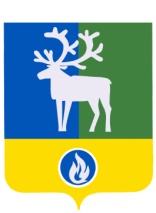 СЕЛЬСКОЕ ПОСЕЛЕНИЕ ПОЛНОВАТ                                                                                 БЕЛОЯРСКИЙ РАЙОНХАНТЫ-МАНСИЙСКИЙ АВТОНОМНЫЙ ОКРУГ -  ЮГРАСОВЕТ ДЕПУТАТОВРЕШЕНИЕот 27 мая 2013 года	   № 17О внесении изменений в Порядок предоставления жилых помещений муниципального специализированного жилищного фонда  сельского поселения ПолноватВ соответствии с пунктом 2 части 1 статьи 7 Федерального закона от 27 июля                   2010 года  № 210-ФЗ «Об организации предоставления государственных и муниципальных услуг» Совет депутатов сельского поселения Полноват р е ш и л:1. Внести в Порядок предоставления жилых помещений муниципального специализированного жилищного фонда  сельского поселения Полноват, утвержденный решением Совета депутатов сельского поселения Полноват от 28 апреля 2012 года № 21 «Об утверждении Порядка предоставления жилых помещений муниципального специализированного жилищного фонда сельского поселения Полноват» следующие изменения:1.1. В разделе 2 «Предоставление служебных жилых помещений»:1) абзац пятый пункта 2.1 изложить в следующей редакции:«сотрудникам, замещающим должность участкового уполномоченного полиции и членам их семей, на период выполнения сотрудником обязанностей по указанной должности в сельском поселении Полноват.»;2) пункт 2.3 изложить в следующей редакции: «2.3. Для получения служебного жилого помещения гражданин представляет специалисту заявление о предоставлении служебного жилого помещения и копии документов, удостоверяющих его личность и каждого из членов его семьи, а также документы, подтверждающие его трудовую деятельность (паспорт, свидетельство о рождении, свидетельство о заключении брака, решение об усыновлении (удочерении), судебное решение о признании членом семьи, справка о месте работы (службы) и занимаемой должности). Гражданин представляет также ходатайство руководителя органа местного самоуправления сельского поселения Полноват, руководителя муниципального учреждения сельского поселения Полноват, руководителя отдела Министерства внутренних дел по Белоярскому району  (представителя нанимателя, работодателя) о предоставлении служебного жилого помещения.Специалист вправе запрашивать в государственных органах, органах местного самоуправления и иных органах, в распоряжении которые находятся документы, необходимые для рассмотрения заявления и принятия решения о предоставлении служебного жилого помещения: в Управлении Федеральной службы государственной регистрации, кадастра и картографии по Ханты-Мансийскому автономному округу - Югре – выписку из Единого государственного реестра прав на недвижимое имущество и сделок с ним о зарегистрированных правах гражданина и членов его семьи на недвижимое имущество в сельском поселении Полноват;в федеральном государственном унитарном предприятии «Ростехинвентаризация - Федеральное БТИ» – справку о жилых помещениях, принадлежащих на праве собственности гражданину и членам его семьи (либо об отсутствии таковых сведений) в сельском поселении Полноват (на всех членов семьи, родившихся до 23.07.1999);в орган местного самоуправления – справку о наличии (отсутствии) у гражданина и членов его семьи жилых помещений муниципального жилищного фонда сельского поселения Полноват по договорам социального найма, найма; справку с места жительства и о составе семьи.»;3) пункт 2.4 изложить в следующей редакции:«2.4. Представленные и полученные документы, указанные в пункте 2.3 настоящего Порядка, подлежат рассмотрению специалистом в течение семи рабочих дней.»;1.2. В разделе 3 «Жилые помещения в общежитиях»:1) пункт 3.1 дополнить абзацем вторым следующего содержания:«В исключительных случаях, по решению главы сельского поселения, жилые помещения в общежитиях могут предоставляться иным работникам предприятий и организаций, осуществляющих свою трудовую деятельность на территории сельского поселения Полноват на основании ходатайства  руководителя этого предприятия или организации.»;2) пункт 3.4 изложить в следующей редакции:«3.4. Для принятия решения о предоставлении жилого помещения в общежитии гражданин представляет специалисту заявление о предоставлении жилого помещения в общежитии и копии документов, удостоверяющих его личность и каждого из членов его семьи, а также документы, подтверждающие его трудовую деятельность (паспорт, свидетельство о рождении, свидетельство о заключении брака, решение об усыновлении (удочерении), судебное решение о признании членом семьи, справка о месте работы (службы) и занимаемой должности). Гражданин представляет также ходатайство руководителя органа местного самоуправления сельского поселения Полноват, руководителя муниципального учреждения сельского поселения Полноват, руководителя отдела Министерства внутренних дел по Белоярскому району  (представителя нанимателя, работодателя) о предоставлении служебного жилого помещения.Специалист вправе запрашивать в государственных органах, органах местного самоуправления и иных органах, в распоряжении которые находятся документы, необходимые для рассмотрения заявления и принятия решения о предоставлении служебного жилого помещения: в Управлении Федеральной службы государственной регистрации, кадастра и картографии по Ханты-Мансийскому автономному округу - Югре – выписку из Единого государственного реестра прав на недвижимое имущество и сделок с ним о зарегистрированных правах гражданина и членов его семьи на недвижимое имущество в сельском поселении Полноват;в федеральном государственном унитарном предприятии «Ростехинвентаризация - Федеральное БТИ» – справку о жилых помещениях, принадлежащих на праве собственности гражданину и членам его семьи (либо об отсутствии таковых сведений) в сельском поселении Полноват (на всех членов семьи, родившихся до 23.07.1999);в орган местного самоуправления – справку о наличии (отсутствии) у гражданина и членов его семьи жилых помещений муниципального жилищного фонда сельского поселения Полноват по договорам социального найма, найма; справку с места жительства и о составе семьи.»;1.3. В разделе 4 «Жилые помещения маневренного фонда»:1) пункт 4.3 изложить в следующей редакции:«4.3. Для получения жилых помещений маневренного фонда граждане представляют специалисту  заявление о предоставлении жилого помещения маневренного фонда и копии документов, удостоверяющих его личность и каждого из членов его семьи (паспорт, свидетельство о рождении, свидетельство о заключении брака, решение об усыновлении (удочерении), судебное решение о признании членом семьи), а также документы, подтверждающие конкретные основания предоставления жилых помещений маневренного фонда:а)  документы, подтверждающие факт обращения взыскания на жилое помещение, договор кредитования, займа, - в случае предоставления жилого помещения на основании подпункта «б» пункта 4.1 настоящего Порядка;б) документы, удостоверяющие, что единственное жилое помещение граждан стало непригодным для проживания в результате чрезвычайных обстоятельств, - в случае предоставления жилого помещения на основании подпункта «в» пункта 4.1 настоящего Порядка;в) документы с учетом конкретных обстоятельств - в случае предоставления жилого помещения на основании подпункта «г» пункта 4.1 настоящего Порядка.Специалист вправе запрашивать в государственных органах, органах местного самоуправления и иных органах, в распоряжении которые находятся документы, необходимые для рассмотрения заявления и принятия решения о  предоставлении жилого помещения маневренного фонда: в Управлении Федеральной службы государственной регистрации, кадастра и картографии по Ханты-Мансийскому автономному округу - Югре – выписку из Единого государственного реестра прав на недвижимое имущество и сделок с ним о зарегистрированных правах гражданина и членов его семьи на недвижимое имущество в сельском поселении Полноват;в федеральном государственном унитарном предприятии «Ростехинвентаризация - Федеральное БТИ» – справку о жилых помещениях, принадлежащих на праве собственности гражданину и членам его семьи (либо об отсутствии таковых сведений) в сельском поселении Полноват (на всех членов семьи, родившихся до 23.07.1999);в орган местного самоуправления – справку о наличии (отсутствии) у гражданина и членов его семьи жилых помещений муниципального жилищного фонда сельского поселения Полноват по договорам социального найма, найма; справку с места жительства и о составе семьи, копию решения о проведении капитального ремонта, реконструкции жилых помещений муниципального жилищного фонда и переселении граждан в маневренный фонд на период проведения капитального ремонта, реконструкции муниципального жилищного фонда, в случае предоставления жилого помещения на основании подпункта «а» пункта 4.1 настоящего Порядка.»;2. Опубликовать настоящее решение в газете «Белоярские вести».3. Настоящее решение вступает в силу после его официального опубликования и распространяется на правоотношения, возникшие с 01 июля 2012 года.Глава сельского поселения                                                                                       Л.А.Макеева